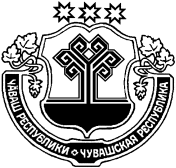 О внесении изменений в постановление администрации Цивильского района Чувашской Республики от 27 января 2014 г. №47 «Об утверждении муниципальной программы Цивильского района Чувашской Республики «Развитие культуры и туризма в Цивильском районе Чувашской Республики» на 2014-2020 годы           В соответствии с Бюджетным кодексом Российской Федерации  от 31.07.1998 №145-ФЗ, Федеральным законом от 06.10.2003 г. №131-ФЗ «Об общих принципах организации местного самоуправления в Российской Федерации», администрация Цивильского района Чувашской Республики     ПОСТАНОВЛЯЕТ:            1.  Внести в постановление администрации Цивильского района Чувашской Республики от 27 января 2014 г. №47 «Об утверждении муниципальной программы Цивильского района Чувашской Республики «Развитие культуры и туризма» в Цивильском районе Чувашской Республики на 2014-2020 годы (далее - Программа), следующие изменения:           1.1. В паспорте Программы позицию «Объем средств бюджета Цивильского района Чувашской Республики на финансирование муниципальной программы» изложить в следующей редакции:          1.2. В паспорте подпрограммы «Развитие культуры в Цивильском районе Чувашской Республики» к муниципальной программе «Развитие культуры и туризма в Цивильском районе Чувашской Республики» на 2014-2020 годы позицию «Объем средств бюджета Цивильского района Чувашской Республики на финансирование муниципальной подпрограммы изложить в следующей редакции:      2. Приложение №2,3 к Программе изложить в следующей редакции:Ресурсное обеспечение
реализации муниципальной программы Цивильского района Чувашской Республики «Развитие культуры и туризма в Цивильском районе Чувашской Республики» на 2014-2020 годы за счет всех источниковРесурсное обеспечение
и прогнозная (справочная) оценка расходов за счет всех источников финансирования реализации муниципальной программы Цивильского района Чувашской Республики «Развитие культуры и туризма в Цивильском районе Чувашской Республики» на 2014-2020 годы3. Приложение № 1 к подпрограмме «Развитие культуры  в Цивильском районе» муниципальной программы Цивильского района Чувашской Республики    «Развитие культуры и туризма в Цивильском районе Чувашской Республики» на 2014-2020 годы изложить в следующей редакции:Ресурсное обеспечение
реализации подпрограммы «Развитие культуры в Цивильском районе Чувашской Республики»на 2014-2020 годы за счет всех источников4. Приложение №1 к подпрограмме «Туризм» муниципальной программы Цивильского района Цивильского района  «Развитие культуры и туризма в Цивильском районе Чувашской Республике» на 2014-2020 годы изложить в следующей редакции:Ресурсное обеспечение
реализации подпрограммы «Туризм»на 2014-2020 годы за счет всех источников5. Настоящее постановление вступает в силу со дня его официального опубликования (обнародования).И.о.главы администрации  Цивильского района                                                                                                                                                  А.В. ВолчковаЧ+ВАШ  РЕСПУБЛИКИС/РП, РАЙОН/ЧУВАШСКАЯ РЕСПУБЛИКА ЦИВИЛЬСКИЙ РАЙОНС/РП, РАЙОНАДМИНИСТРАЦИЙ/ ЙЫШ+НУ2018г. январь  17 -м\ш\  №22-а С\рп. хулиАДМИНИСТРАЦИЯЦИВИЛЬСКОГО РАЙОНАПОСТАНОВЛЕНИЕ17 января 2017 года  № 22-а г. Цивильск«Объемы финансирования муниципальной программыобщий объем финансирования муниципальной программы составляет – 281 970 ,1 тыс. руб., в том числе:в 2014 году – 25 871,8 тыс. рублей;в 2015 году – 44 081,5 тыс. рублей;в 2016 году – 36 342,4 тыс. рублей;в 2017 году – 43 918,6 тыс. рублей;в 2018 году – 43 918,6 тыс. рублей;в 2019 году – 43 918,6 тыс. рублей;в 2020 году – 43 918,6 тыс. рублей;из бюджета Цивильского района –  267 311,7 тыс. рублей, в том числе:в 2014 году – 24 671,8 тыс. рублей;в 2015 году – 44 070,3 тыс. рублей;в 2016 году – 34 465,6 тыс. рублей;в 2017 году – 41 026,0 тыс. рублей;в 2018 году – 41 026,0 тыс. рублей;в 2019 году – 41 026,0 тыс. рублей;в 2020 году – 41 026,0 тыс. рублей;Республиканского бюджета – 5 317,4 тыс. рублей, в том числе:в 2014 году – 400,0 тыс. рублей;в 2015 году – 0        тыс. рублей;в 2016 году – 1108,2тыс. рублей;в 2017 году – 952,3  тыс. рублей;в 2018 году – 952,3  тыс. рублей;в 2019 году – 952,3  тыс. рублей;в 2020 году – 952,3  тыс. рублей;Федерального бюджета – 9340,8 тыс. рублей, в том числе: в 2014 году – 800,0    тыс. рублей;в 2015 году – 11,2      тыс. рублей;в 2016 году – 768,4     тыс. рублей;в 2017 году – 1940,30 тыс. рублей;в 2018 году – 1940,30 тыс. рублей;в 2019 году – 1940,30 тыс. рублей;в 2020 году–   1940,30  тыс.рублей»;         Объемы финансирования за счет бюджетных ассигнований уточняются при формировании бюджета Цивильского района на очередной финансовый год и плановый период»;«Объем средств бюджета Цивильского района Чувашской Республики на финансирование муниципальной подпрограммыобщий объем финансирования муниципальной подпрограммы составляет –  281 970 ,1 тыс. руб., в том числе: в 2014 году – 25 871,8 тыс. рублей;в 2015 году – 44 081,5 тыс. рублей;в 2016 году – 36 342,4 тыс. рублей;в 2017 году – 43 918,6 тыс. рублей;в 2018 году – 43 918,6 тыс. рублей;в 2019 году – 43 918,6 тыс. рублей;в 2020 году – 43 918,6 тыс. рублей;из бюджета Цивильского района –  267 311,7 тыс. рублей, в том числе:в 2014 году – 24 671,8 тыс. рублей;в 2015 году – 44 070,3 тыс. рублей;в 2016 году – 34 465,6 тыс. рублей;в 2017 году – 41 026,0 тыс. рублей;в 2018 году – 41 026,0 тыс. рублей;в 2019 году – 41 026,0 тыс. рублей;в 2020 году – 41 026,0 тыс. рублей;Республиканского бюджета – 5 317,4 тыс. рублей, в том числе:в 2014 году – 400,0 тыс. рублей;в 2015 году – 0        тыс. рублей;в 2016 году – 1108,2тыс. рублей;в 2017 году – 952,3  тыс. рублей;в 2018 году – 952,3  тыс. рублей;в 2019 году – 952,3  тыс. рублей;в 2020 году – 952,3  тыс. рублей;Федерального бюджета – 9340,8 тыс. рублей, в том числе: в 2014 году – 800,0    тыс. рублей;в 2015 году – 11,2      тыс. рублей;в 2016 году – 768,4     тыс. рублей;в 2017 году – 1940,30 тыс. рублей;в 2018 году – 1940,30 тыс. рублей;в 2019 году – 1940,30 тыс. рублей;в 2020 году–   1940,30  тыс.рублей»;         Объемы финансирования за счет бюджетных ассигнований уточняются при формировании бюджета Цивильского района на очередной финансовый год и плановый период».«Приложение № 2к муниципальной  программе Цивильского района Чувашской Республики «Развитие культуры и туризма в Цивильском районе Чувашской Республики» на 2014-2020 годы от «17» января 2018 г. №22-аСтатусНаименованиеподпрограммыгосударственнойпрограммы (основного мероприятия, мероприятия)Ответственныйисполнитель,соисполнителиИсточники финансированияРасходы по годам, тыс. рублейРасходы по годам, тыс. рублейРасходы по годам, тыс. рублейРасходы по годам, тыс. рублейРасходы по годам, тыс. рублейРасходы по годам, тыс. рублейРасходы по годам, тыс. рублейСтатусНаименованиеподпрограммыгосударственнойпрограммы (основного мероприятия, мероприятия)Ответственныйисполнитель,соисполнители20142015201620172018201920201234567891011Муниципальная программаЦивильского района«Развитие культуры и туризма в Цивильском районе Чувашской Республике»             Администрация районаВсего25871,844081,536342,443918,643918,643918,643918,6Муниципальная программаЦивильского района«Развитие культуры и туризма в Цивильском районе Чувашской Республике»             Администрация районаФедеральный бюджет800,011,2768,41940,301940,301940,301940,30Муниципальная программаЦивильского района«Развитие культуры и туризма в Цивильском районе Чувашской Республике»             Администрация районаРеспубликанский бюджет400,0-1108,2952,3952,3952,3952,3Муниципальная программаЦивильского района«Развитие культуры и туризма в Цивильском районе Чувашской Республике»             Администрация районаМестные бюджеты24671,844070,334465,641026,041026,041026,041026,0Подпрограмма «Развитие культуры в Цивильском районе Чувашской Республике»             Администрация районаВсего25871,844081,536342,443918,643918,643918,643918,6Подпрограмма «Развитие культуры в Цивильском районе Чувашской Республике»             Администрация районаФедеральный бюджет800,011,2768,41940,31940,31940,31940,3Подпрограмма «Развитие культуры в Цивильском районе Чувашской Республике»             Администрация районаРеспубликанский бюджет400,0-1108,2952,3952,3952,3952,3Подпрограмма «Развитие культуры в Цивильском районе Чувашской Республике»             Администрация районаМестный бюджет 24671,844070,334465,641026,041026,041026,041026,0Основное мероприятие 1.Развитие библиотечного делаАдминистрация районаВсего-10610,510006,49524,69524,69524,69524,6Основное мероприятие 1.Развитие библиотечного делаАдминистрация районаФедеральный бюд.-11,210,910,310,310,310,3Основное мероприятие 1.Развитие библиотечного делаАдминистрация районаРеспубликанский бюджет---4,44,44,44,4Основное мероприятие 1.Развитие библиотечного делаАдминистрация районаМестный бюджет-10599,39995,59509,99509,99509,99509,9Мероприятие 1  Обеспечение деятельности государственных библиотекАдминистрация районаФедеральный бюджет-11,210,310,310,310,3Мероприятие 1  Обеспечение деятельности государственных библиотекАдминистрация районаРеспубликанский бюджет---4,44,44,44,4Мероприятие 1  Обеспечение деятельности государственных библиотекАдминистрация районаМестный бюджет-10599,39995,59504,09504,09504,09504,0Мероприятие 2Комплектование книжных фондов библиотек муниципальных образований и государственных библиотек за счет иных межбюджетных трансфертовАдминистрация районаФедеральный бюджет-11,210,910,310,310,310,3Мероприятие 2Комплектование книжных фондов библиотек муниципальных образований и государственных библиотек за счет иных межбюджетных трансфертовАдминистрация районаРеспубликанскийбюджет---4,44,44,44,4Мероприятие 2Комплектование книжных фондов библиотек муниципальных образований и государственных библиотек за счет иных межбюджетных трансфертовАдминистрация районаМестный бюджет3547,4--5,95,95,95,9Основное мероприятие 2 Развитие музейного дела Администрация районаВсего-196,5337,0337,0337,0337,0337,0Основное мероприятие 2 Развитие музейного дела Администрация районаФедеральный бюджет-------Основное мероприятие 2 Развитие музейного дела Администрация районаРеспубликанский бюджет-------Основное мероприятие 2 Развитие музейного дела Администрация районаМестный бюджет-196,5337,0337,0337,0337,0337,0Мероприятие 1 Обеспечение деятельности муниципальных музеевАдминистрация районаФедеральный бюджет-------Мероприятие 1 Обеспечение деятельности муниципальных музеевАдминистрация районаРеспубликанский бюджет-------Мероприятие 1 Обеспечение деятельности муниципальных музеевАдминистрация районаМестный бюджет-196,5337,0337,0337,0337,0337,0 Основное мероприятие 3Развитие профессионального искусстваАдминистрация районаВсего2179,9-2433,02433,02433,02433,02433,0 Основное мероприятие 3Развитие профессионального искусстваАдминистрация районаФедеральныйбюджет------- Основное мероприятие 3Развитие профессионального искусстваАдминистрация районаРеспубликанский бюджет------- Основное мероприятие 3Развитие профессионального искусстваАдминистрация районаМестный бюджет2179,91851,62433,02433,02433,02433,02433,0Мероприятие 1 Обеспечение деятельности театров, концертных и других организацийАдминистрация районаФедеральный бюджет-------Мероприятие 1 Обеспечение деятельности театров, концертных и других организацийАдминистрация районаРеспубликанский бюджет-------Мероприятие 1 Обеспечение деятельности театров, концертных и других организацийАдминистрация районаМестный бюджет2179,91851,62433,02433,02433,02433,02433,0Основное мероприятие 4Развитие образования в сфере культуры искусстваАдминистрация районаВсего-6215,18009,36772,86772,86772,86772,8Основное мероприятие 4Развитие образования в сфере культуры искусстваАдминистрация районаФедеральный бюджет--557,4----Основное мероприятие 4Развитие образования в сфере культуры искусстваАдминистрация районаРеспубликанский бюджет--600,0----Основное мероприятие 4Развитие образования в сфере культуры искусстваАдминистрация районаМестный бюджет6215,16851,96772,86772,86772,86772,8Мероприятие 1Укрепление материально-технической базы и оснащение оборудованием детских школ искусствАдминистрация районаФедеральный бюджет--557,4----Мероприятие 1Укрепление материально-технической базы и оснащение оборудованием детских школ искусствАдминистрация районаРеспубликанский бюджет--600,0----Мероприятие 1Укрепление материально-технической базы и оснащение оборудованием детских школ искусствАдминистрация районаМестный бюджет--500,0----Мероприятие 2Обеспечение деятельности муниципальных организаций дополнительного образованияФедеральный бюджет-------Мероприятие 2Обеспечение деятельности муниципальных организаций дополнительного образованияРеспубликанский бюджет-------Мероприятие 2Обеспечение деятельности муниципальных организаций дополнительного образованияМестный бюджет6215,16351,96772,86772,86772,86772,8Основное мероприятие 5Сохранение и развитие народного творчестваАдминистрация районаВсего 5587,915553,114071,815860,815860,815860,815860,8Основное мероприятие 5Сохранение и развитие народного творчестваАдминистрация районаФедеральный бюджет800,0-200,11930,01930,01930,01930,0Основное мероприятие 5Сохранение и развитие народного творчестваАдминистрация районаРеспубликанский бюджет400,0-200,1214,4214,4214,4214,4Основное мероприятие 5Сохранение и развитие народного творчестваАдминистрация районаМестный бюджет4387,915553,113671,613716,413716,413716,413716,4Мероприятие 1 Обеспечение деятельности учреждений в сфере культурно-досугового обслуживания населенияАдминистрация районаФедеральный бюджет-------Мероприятие 1 Обеспечение деятельности учреждений в сфере культурно-досугового обслуживания населенияАдминистрация районаРеспубликанский бюджет-------Мероприятие 1 Обеспечение деятельности учреждений в сфере культурно-досугового обслуживания населенияАдминистрация районаМестный бюджет4387,915553,113571,613716,413716,413716,413716,4Мероприятие 2  Обновление материально-технической базы, приобретение специального оборудования для учреждений культурыАдминистрация районаФедеральный бюджет800,0-200,1----Мероприятие 2  Обновление материально-технической базы, приобретение специального оборудования для учреждений культурыАдминистрация районаРеспубликанский бюджет400,0-200.1----Мероприятие 2  Обновление материально-технической базы, приобретение специального оборудования для учреждений культурыАдминистрация районаМестный бюджет--100,0----Мероприятие 3Обеспечение развития и укрепления материально-технической базы Поваркасинского, Второвурманкасинского и Михайловского СДК, поддержка творческой деятельности муниципальных театров в городах с численностью населения до 300 тысяч человекАдминистрация районаФедеральный бюджет---1930,01930,01930,01930,0Мероприятие 3Обеспечение развития и укрепления материально-технической базы Поваркасинского, Второвурманкасинского и Михайловского СДК, поддержка творческой деятельности муниципальных театров в городах с численностью населения до 300 тысяч человекАдминистрация районаРеспубликанский бюджет---214,0214,0214,0214,0Мероприятие 3Обеспечение развития и укрепления материально-технической базы Поваркасинского, Второвурманкасинского и Михайловского СДК, поддержка творческой деятельности муниципальных театров в городах с численностью населения до 300 тысяч человекАдминистрация районаМестный бюджет---31,4731,4731,4731,47Основное мероприятие 6 Проведение мероприятий в сфере культуры и искусства, архивного делаАдминистрация районаВсего2574,51846,11100,02000,02000,02000,02000,0Основное мероприятие 6 Проведение мероприятий в сфере культуры и искусства, архивного делаАдминистрация районаФедеральный бюджет-------Основное мероприятие 6 Проведение мероприятий в сфере культуры и искусства, архивного делаАдминистрация районаРеспубликанский бюджет-------Основное мероприятие 6 Проведение мероприятий в сфере культуры и искусства, архивного делаАдминистрация районаМестный бюджет2574,51846,11100,02000,02000,02000,02000,0Мероприятие 1Организация и проведение мероприятий, связанных с празднованием юбилейных дат муниципального образования, выполнением других обязательств муниципального образованияАдминистрация районаФедеральный бюджет---Мероприятие 1Организация и проведение мероприятий, связанных с празднованием юбилейных дат муниципального образования, выполнением других обязательств муниципального образованияАдминистрация районаРеспубликанский бюджет-------Мероприятие 1Организация и проведение мероприятий, связанных с празднованием юбилейных дат муниципального образования, выполнением других обязательств муниципального образованияАдминистрация районаМестный бюджет-1846,11100,02000,02000,02000,02000,0Основное  мероприятие 7Инвестиционные мероприятия. Укрепление материально-технической базы учреждений культурыАдминистрация районаВсего11982,17808,6384,9360,0360,0360,0360,0Основное  мероприятие 7Инвестиционные мероприятия. Укрепление материально-технической базы учреждений культурыАдминистрация районаФедеральный бюджет--Основное  мероприятие 7Инвестиционные мероприятия. Укрепление материально-технической базы учреждений культурыАдминистрация районаРеспубликанский бюджет--308,1----Основное  мероприятие 7Инвестиционные мероприятия. Укрепление материально-технической базы учреждений культурыАдминистрация районаМестный бюджет-7808,676,8360,0360,0360,0360,0Мероприятие 1  Укрепление материально-технической базы учреждений культуры Администрация районаФедеральный бюджет-------Мероприятие 1  Укрепление материально-технической базы учреждений культуры Администрация районаРеспубликанский бюджет--308,1----Мероприятие 1  Укрепление материально-технической базы учреждений культуры Администрация районаМестный бюджет--76,8360,0360,0360,0360,0Меропритяие 2Осуществление дополнительных капитального и текущего ремонта объектов культурыАдминистрация районаФедеральный бюджет-------Меропритяие 2Осуществление дополнительных капитального и текущего ремонта объектов культурыАдминистрация районаРеспубликанский бюджет-------Меропритяие 2Осуществление дополнительных капитального и текущего ремонта объектов культурыАдминистрация районаМестный бюджет5982,16022,3-----Мероприятие 3Строительство и реконструкция зданий культурыАдминистрация районаФедеральный бюджет-------Мероприятие 3Строительство и реконструкция зданий культурыАдминистрация районаРеспубликанский бюджет-------Мероприятие 3Строительство и реконструкция зданий культурыАдминистрация районаМестный бюджет6000,01786,3-----Основное  мероприятие8Оказание финансовой поддержки муниципальным образованиям на развитие сферы культуры.Всего---6 630,46 630,46 630,46 630,4Основное  мероприятие8Оказание финансовой поддержки муниципальным образованиям на развитие сферы культуры.Федеральный бюджет-------Основное  мероприятие8Оказание финансовой поддержки муниципальным образованиям на развитие сферы культуры.Республиканский бюджет---733,5733,5733,5733,5Основное  мероприятие8Оказание финансовой поддержки муниципальным образованиям на развитие сферы культуры.Местный бюджет---5896,95896,95896,95896,9Мероприятие 1Софинансирование расходных обязательств в муниципальных образований, связанных с повышением заработной платы работников муниципальных учреждений культуры в рамках реализации Указа Президента Российской Федерации от 7 мая 2012 г. «О мерах по реализации государственной социальной политики»Федеральный бюджет-------Мероприятие 1Софинансирование расходных обязательств в муниципальных образований, связанных с повышением заработной платы работников муниципальных учреждений культуры в рамках реализации Указа Президента Российской Федерации от 7 мая 2012 г. «О мерах по реализации государственной социальной политики»Республиканский бюджет---733,5733,5733,5733,5Мероприятие 1Софинансирование расходных обязательств в муниципальных образований, связанных с повышением заработной платы работников муниципальных учреждений культуры в рамках реализации Указа Президента Российской Федерации от 7 мая 2012 г. «О мерах по реализации государственной социальной политики»Местный бюджет--5896,95896,95896,95896,9ПодпрограммаТуризмВсего-------ПодпрограммаТуризмФедеральный бюджет------ПодпрограммаТуризмРеспубликанский бюджет-------ПодпрограммаТуризмМестный бюджет------Мероприятие 1Реализация мероприятий, направленных на формирование и продвижение  туристского продукта Чувашской РеспубликиФедеральный бюджет-------Мероприятие 1Реализация мероприятий, направленных на формирование и продвижение  туристского продукта Чувашской РеспубликиРеспубликанский бюджет-------Мероприятие 1Реализация мероприятий, направленных на формирование и продвижение  туристского продукта Чувашской РеспубликиМестный бюджет-------«Приложение № 3к муниципальной  программе Цивильского района Чувашской Республики «Развитие культуры и туризма в Цивильском районе Чувашской Республики» на 2014-2020 годы от «17» января 2018 г. №22-аСтатусНаименование государственной программы Чувашской Республики (подпрограммы государственной программы Чувашской Республики)Источники финансированияИсточники финансирования по годам, тыс. рублейИсточники финансирования по годам, тыс. рублейИсточники финансирования по годам, тыс. рублейИсточники финансирования по годам, тыс. рублейИсточники финансирования по годам, тыс. рублейИсточники финансирования по годам, тыс. рублейИсточники финансирования по годам, тыс. рублейСтатусНаименование государственной программы Чувашской Республики (подпрограммы государственной программы Чувашской Республики)Источники финансирования201420152016201720182019202012345678910Муниципальная программа Цивильского района Развитие культуры и туризма всего25871,844081,536342,4                                                                                                                                                                                      43918,643918,643918,643918,6Муниципальная программа Цивильского района Развитие культуры и туризма федеральный бюджет800,011,2768,41940,301940,301940,301940,30Муниципальная программа Цивильского района Развитие культуры и туризма республиканский бюджет 400,0-1108,2952,3952,3952,3952,3Муниципальная программа Цивильского района Развитие культуры и туризма местные бюджеты 24671,844070,334465,641026,041026,041026,041026,0Подпрограмма Развитие культуры в Цивильском  районе        всего25871,844081,536342,443918,643918,643918,643918,6Подпрограмма Развитие культуры в Цивильском  районе        федеральный бюджет800,011,2768,41940,31940,31940,31940,3Подпрограмма Развитие культуры в Цивильском  районе        республиканский бюджет 400,0-1108,2952,3952,3952,3952,3Подпрограмма Развитие культуры в Цивильском  районе        местные бюджеты 24671,844070,334465,641026,041026,041026,041026,0Подпрограмма  Туризмвсего-------Подпрограмма  Туризмфедеральный бюджет-------Подпрограмма  Туризмреспубликанский бюджет -------Подпрограмма  Туризмместные бюджеты-----«Приложение №1к подпрограмме «Развитие культуры в Цивильском районе Чувашской Республике» муниципальной  программы  Цивильского района Чуващской Республики «Развитие культуры и туризма в Цивильском районе Чувашской Республики» на 2014-2020 годы от «17» января 2018 г. №22-аПодпрограмма «Развитие культуры в Цивильском районе Чувашской Республике»             Администрация районаВсего25871,844081,536342,443918,643918,643918,643918,6Подпрограмма «Развитие культуры в Цивильском районе Чувашской Республике»             Администрация районаФедеральный бюджет800,011,2768,41940,31940,31940,31940,3Подпрограмма «Развитие культуры в Цивильском районе Чувашской Республике»             Администрация районаРеспубликанский бюджет400,0-1108,2952,3952,3952,3952,3Подпрограмма «Развитие культуры в Цивильском районе Чувашской Республике»             Администрация районаМестный бюджет 24671,844070,334465,641026,041026,041026,041026,0Основное мероприятие 1.Развитие библиотечного делаАдминистрация районаВсего-10610,510006,49524,69524,69524,69524,6Основное мероприятие 1.Развитие библиотечного делаАдминистрация районаФедеральный бюд.-11,210,910,310,310,310,3Основное мероприятие 1.Развитие библиотечного делаАдминистрация районаРеспубликанский бюджет---4,44,44,44,4Основное мероприятие 1.Развитие библиотечного делаАдминистрация районаМестный бюджет-10599,39995,59509,99509,99509,99509,9Мероприятие 1  Обеспечение деятельности государственных библиотекАдминистрация районаФедеральный бюджет-11,210,310,310,310,3Мероприятие 1  Обеспечение деятельности государственных библиотекАдминистрация районаРеспубликанский бюджет---4,44,44,44,4Мероприятие 1  Обеспечение деятельности государственных библиотекАдминистрация районаМестный бюджет-10599,39995,59504,09504,09504,09504,0Мероприятие 2Комплектование книжных фондов библиотек муниципальных образований и государственных библиотек за счет иных межбюджетных трансфертовАдминистрация районаФедеральный бюджет-11,210,910,310,310,310,3Мероприятие 2Комплектование книжных фондов библиотек муниципальных образований и государственных библиотек за счет иных межбюджетных трансфертовАдминистрация районаРеспубликанскийбюджет---4,44,44,44,4Мероприятие 2Комплектование книжных фондов библиотек муниципальных образований и государственных библиотек за счет иных межбюджетных трансфертовАдминистрация районаМестный бюджет3547,4--5,95,95,95,9Основное мероприятие 2 Развитие музейного дела Администрация районаВсего-196,5337,0337,0337,0337,0337,0Основное мероприятие 2 Развитие музейного дела Администрация районаФедеральный бюджет-------Основное мероприятие 2 Развитие музейного дела Администрация районаРеспубликанский бюджет-------Основное мероприятие 2 Развитие музейного дела Администрация районаМестный бюджет-196,5337,0337,0337,0337,0337,0Мероприятие 1 Обеспечение деятельности муниципальных музеевАдминистрация районаФедеральный бюджет-------Мероприятие 1 Обеспечение деятельности муниципальных музеевАдминистрация районаРеспубликанский бюджет-------Мероприятие 1 Обеспечение деятельности муниципальных музеевАдминистрация районаМестный бюджет-196,5337,0337,0337,0337,0337,0 Основное мероприятие 3Развитие профессионального искусстваАдминистрация районаВсего2179,9-2433,02433,02433,02433,02433,0 Основное мероприятие 3Развитие профессионального искусстваАдминистрация районаФедеральныйбюджет------- Основное мероприятие 3Развитие профессионального искусстваАдминистрация районаРеспубликанский бюджет------- Основное мероприятие 3Развитие профессионального искусстваАдминистрация районаМестный бюджет2179,91851,62433,02433,02433,02433,02433,0Мероприятие 1 Обеспечение деятельности театров, концертных и других организацийАдминистрация районаФедеральный бюджет-------Мероприятие 1 Обеспечение деятельности театров, концертных и других организацийАдминистрация районаРеспубликанский бюджет-------Мероприятие 1 Обеспечение деятельности театров, концертных и других организацийАдминистрация районаМестный бюджет2179,91851,62433,02433,02433,02433,02433,0Основное мероприятие 4Развитие образования в сфере культуры искусстваАдминистрация районаВсего-6215,18009,36772,86772,86772,86772,8Основное мероприятие 4Развитие образования в сфере культуры искусстваАдминистрация районаФедеральный бюджет--557,4----Основное мероприятие 4Развитие образования в сфере культуры искусстваАдминистрация районаРеспубликанский бюджет--600,0----Основное мероприятие 4Развитие образования в сфере культуры искусстваАдминистрация районаМестный бюджет6215,16851,96772,86772,86772,86772,8Мероприятие 1Укрепление материально-технической базы и оснащение оборудованием детских школ искусствАдминистрация районаФедеральный бюджет--557,4----Мероприятие 1Укрепление материально-технической базы и оснащение оборудованием детских школ искусствАдминистрация районаРеспубликанский бюджет--600,0----Мероприятие 1Укрепление материально-технической базы и оснащение оборудованием детских школ искусствАдминистрация районаМестный бюджет--500,0----Мероприятие 2Обеспечение деятельности муниципальных организаций дополнительного образованияФедеральный бюджет-------Мероприятие 2Обеспечение деятельности муниципальных организаций дополнительного образованияРеспубликанский бюджет-------Мероприятие 2Обеспечение деятельности муниципальных организаций дополнительного образованияМестный бюджет6215,16351,96772,86772,86772,86772,8Основное мероприятие 5Сохранение и развитие народного творчестваАдминистрация районаВсего 5587,915553,114071,815860,815860,815860,815860,8Основное мероприятие 5Сохранение и развитие народного творчестваАдминистрация районаФедеральный бюджет800,0-200,11930,01930,01930,01930,0Основное мероприятие 5Сохранение и развитие народного творчестваАдминистрация районаРеспубликанский бюджет400,0-200,1214,4214,4214,4214,4Основное мероприятие 5Сохранение и развитие народного творчестваАдминистрация районаМестный бюджет4387,915553,113671,613716,413716,413716,413716,4Мероприятие 1 Обеспечение деятельности учреждений в сфере культурно-досугового обслуживания населенияАдминистрация районаФедеральный бюджет-------Мероприятие 1 Обеспечение деятельности учреждений в сфере культурно-досугового обслуживания населенияАдминистрация районаРеспубликанский бюджет-------Мероприятие 1 Обеспечение деятельности учреждений в сфере культурно-досугового обслуживания населенияАдминистрация районаМестный бюджет4387,915553,113571,613716,413716,413716,413716,4Мероприятие 2  Обновление материально-технической базы, приобретение специального оборудования для учреждений культурыАдминистрация районаФедеральный бюджет800,0-200,1----Мероприятие 2  Обновление материально-технической базы, приобретение специального оборудования для учреждений культурыАдминистрация районаРеспубликанский бюджет400,0-200.1----Мероприятие 2  Обновление материально-технической базы, приобретение специального оборудования для учреждений культурыАдминистрация районаМестный бюджет--100,0----Мероприятие 3Обеспечение развития и укрепления материально-технической базы Поваркасинского, Второвурманкасинского и Михайловского СДК, поддержка творческой деятельности муниципальных театров в городах с численностью населения до 300 тысяч человекАдминистрация районаФедеральный бюджет---1930,01930,01930,01930,0Мероприятие 3Обеспечение развития и укрепления материально-технической базы Поваркасинского, Второвурманкасинского и Михайловского СДК, поддержка творческой деятельности муниципальных театров в городах с численностью населения до 300 тысяч человекАдминистрация районаРеспубликанский бюджет---214,0214,0214,0214,0Мероприятие 3Обеспечение развития и укрепления материально-технической базы Поваркасинского, Второвурманкасинского и Михайловского СДК, поддержка творческой деятельности муниципальных театров в городах с численностью населения до 300 тысяч человекАдминистрация районаМестный бюджет---31,4731,4731,4731,47Основное мероприятие 6 Проведение мероприятий в сфере культуры и искусства, архивного делаАдминистрация районаВсего2574,51846,11100,02000,02000,02000,02000,0Основное мероприятие 6 Проведение мероприятий в сфере культуры и искусства, архивного делаАдминистрация районаФедеральный бюджет-------Основное мероприятие 6 Проведение мероприятий в сфере культуры и искусства, архивного делаАдминистрация районаРеспубликанский бюджет-------Основное мероприятие 6 Проведение мероприятий в сфере культуры и искусства, архивного делаАдминистрация районаМестный бюджет2574,51846,11100,02000,02000,02000,02000,0Мероприятие 1Организация и проведение мероприятий, связанных с празднованием юбилейных дат муниципального образования, выполнением других обязательств муниципального образованияАдминистрация районаФедеральный бюджет---Мероприятие 1Организация и проведение мероприятий, связанных с празднованием юбилейных дат муниципального образования, выполнением других обязательств муниципального образованияАдминистрация районаРеспубликанский бюджет-------Мероприятие 1Организация и проведение мероприятий, связанных с празднованием юбилейных дат муниципального образования, выполнением других обязательств муниципального образованияАдминистрация районаМестный бюджет-1846,11100,02000,02000,02000,02000,0Основное  мероприятие 7Инвестиционные мероприятия. Укрепление материально-технической базы учреждений культурыАдминистрация районаВсего11982,17808,6384,9360,0360,0360,0360,0Основное  мероприятие 7Инвестиционные мероприятия. Укрепление материально-технической базы учреждений культурыАдминистрация районаФедеральный бюджет--Основное  мероприятие 7Инвестиционные мероприятия. Укрепление материально-технической базы учреждений культурыАдминистрация районаРеспубликанский бюджет--308,1----Основное  мероприятие 7Инвестиционные мероприятия. Укрепление материально-технической базы учреждений культурыАдминистрация районаМестный бюджет-7808,676,8360,0360,0360,0360,0Мероприятие 1  Укрепление материально-технической базы учреждений культуры Администрация районаФедеральный бюджет-------Мероприятие 1  Укрепление материально-технической базы учреждений культуры Администрация районаРеспубликанский бюджет--308,1----Мероприятие 1  Укрепление материально-технической базы учреждений культуры Администрация районаМестный бюджет--76,8360,0360,0360,0360,0Мероприятие 2Осуществление дополнительных капитального и текущего ремонта объектов культурыАдминистрация районаФедеральный бюджет-------Мероприятие 2Осуществление дополнительных капитального и текущего ремонта объектов культурыАдминистрация районаРеспубликанский бюджет-------Мероприятие 2Осуществление дополнительных капитального и текущего ремонта объектов культурыАдминистрация районаМестный бюджет5982,16022,3-----Мероприятие 3Строительство и реконструкция зданий культурыАдминистрация районаФедеральный бюджет-------Мероприятие 3Строительство и реконструкция зданий культурыАдминистрация районаРеспубликанский бюджет-------Мероприятие 3Строительство и реконструкция зданий культурыАдминистрация районаМестный бюджет6000,01786,3-----Основное  мероприятие8Оказание финансовой поддержки муниципальным образованиям на развитие сферы культуры.Всего---6 630,46 630,46 630,46 630,4Основное  мероприятие8Оказание финансовой поддержки муниципальным образованиям на развитие сферы культуры.Федеральный бюджет-------Основное  мероприятие8Оказание финансовой поддержки муниципальным образованиям на развитие сферы культуры.Республиканский бюджет---733,5733,5733,5733,5Основное  мероприятие8Оказание финансовой поддержки муниципальным образованиям на развитие сферы культуры.Местный бюджет---5896,95896,95896,95896,9Мероприятие 1Софинансирование расходных обязательств в муниципальных образований, связанных с повышением заработной платы работников муниципальных учреждений культуры в рамках реализации Указа Президента Российской Федерации от 7 мая 2012 г. «О мерах по реализации государственной социальной политики»Федеральный бюджет-------Мероприятие 1Софинансирование расходных обязательств в муниципальных образований, связанных с повышением заработной платы работников муниципальных учреждений культуры в рамках реализации Указа Президента Российской Федерации от 7 мая 2012 г. «О мерах по реализации государственной социальной политики»Республиканский бюджет---733,5733,5733,5733,5Мероприятие 1Софинансирование расходных обязательств в муниципальных образований, связанных с повышением заработной платы работников муниципальных учреждений культуры в рамках реализации Указа Президента Российской Федерации от 7 мая 2012 г. «О мерах по реализации государственной социальной политики»Местный бюджет--5896,95896,95896,95896,9«Приложение №1к  подпрограмме «Туризм» муниципальной программы Цивильского района Чувашской Республики «Развитие культуры и туризма в Цивильском районе Чувашской Республики»  на 2014-2020 годы  от «17» января 2018 г. №22-аСтатусНаименованиеподпрограммыгосударственнойпрограммы (основного мероприятия, мероприятия)Ответственныйисполнитель,соисполнителиИсточники финансированияРасходы по годам, тыс. рублейРасходы по годам, тыс. рублейРасходы по годам, тыс. рублейРасходы по годам, тыс. рублейРасходы по годам, тыс. рублейРасходы по годам, тыс. рублейРасходы по годам, тыс. рублейСтатусНаименованиеподпрограммыгосударственнойпрограммы (основного мероприятия, мероприятия)Ответственныйисполнитель,соисполнители20142015201620172018201920201234567891011ПодпрограммаТуризмАдминистрация районаВсего------ПодпрограммаТуризмАдминистрация районаФедеральный бюджет-------ПодпрограммаТуризмАдминистрация районаРеспубликанский бюджет-------ПодпрограммаТуризмАдминистрация районаМестный бюджет-------Основное мероприятие Реализация мероприятий, направленных на формирование и продвижение туристского продукта Чувашской РеспубликиАдминистрация районаВсего-------Основное мероприятие Реализация мероприятий, направленных на формирование и продвижение туристского продукта Чувашской РеспубликиАдминистрация районаФедеральный бюджет-------Основное мероприятие Реализация мероприятий, направленных на формирование и продвижение туристского продукта Чувашской РеспубликиАдминистрация районаРеспубликанский бюджет-------Основное мероприятие Реализация мероприятий, направленных на формирование и продвижение туристского продукта Чувашской РеспубликиАдминистрация районаМестный бюджет------Мероприятие 1Реализация мероприятий, направленных на формирование и продвижение  туристского продукта Чувашской РеспубликиАдминистрация районаФедеральный бюджет-------Мероприятие 1Реализация мероприятий, направленных на формирование и продвижение  туристского продукта Чувашской РеспубликиАдминистрация районаРеспубликанский бюджет-------Мероприятие 1Реализация мероприятий, направленных на формирование и продвижение  туристского продукта Чувашской РеспубликиАдминистрация районаМестный бюджет------»;